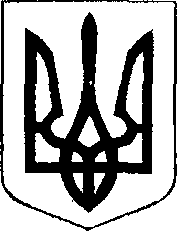                                                У К Р А Ї Н А            Жовківська міська рада  Жовківського району Львівської області	52-а сесія VIІ-го демократичного скликання 				         РІШЕННЯВід  15.07. 2020р.    № 42	м. ЖовкваПро затвердження гр. Куликовець Т.С проекту землеустрою щодо відведення земельної ділянки площею 0, 0373 га для ведення садівництвапо вул. Б. Хмельницького в м. Жовкві.             Розглянувши заяву гр. Куликовець Тереси Стефанівни про затвердження проекту  землеустрою щодо відведення земельної ділянки, для ведення садівництва,  керуючись ст. 12, 118, 121 Земельного кодексу України, ст. 26 Закону України “Про місцеве самоврядування в Україні”, Жовківська  міська  радаВ И Р І Ш И Л А:	1. Затвердити гр. Куликовець Тересі Стефанівні  проект землеустрою щодо відведення земельної ділянки площею 0,0373 га., кадастровий номер 4622710100:01:002:0246 для ведення садівництва по вул. Б.Хмельницького  в місті Жовкві.2. Передати у приватну власність гр. Куликовець Тересі Стефанівні, у відповідності до проекту землеустрою щодо відведення земельну ділянку площею 0,0373 га., для ведення садівництва по вул. Б.Хмельницького  в місті Жовкві.3. Зареєструвати речове право на земельну ділянку у встановленому законодавством порядку.4. Контроль за виконанням рішення покласти на покласти на комісію з питань регулювання земельних відносин та охорони навколишнього природного середовища.Міський голова							Петро Вихопень